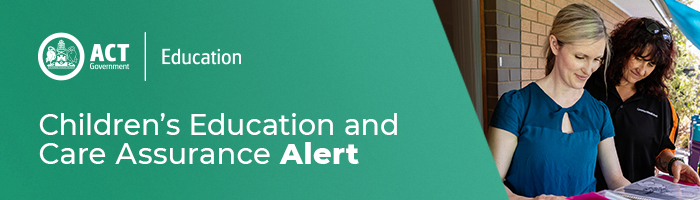 13 March 2020Commonwealth Department of Education, Skills and Employment COVID-19 resources Today the Commonwealth Government has released information to support education and care providers and services in response to COVID-19.This included: advice on potential service closures and health directions;information on education and care providers can access 42 days of absence payments for children not attending due to COVID19 precaution/quarantine;information on Community Child Care Fund (CCCF) special circumstances grant funding will be available for business viability due to hardship; andaccess to the overarching announcement supporting small business cash flow and apprentices/trainees.Please find this information attached:Government Response to COVID-19Coronavirus FAQsCoronavirus Information Sheet  For enquires in relation to this notification please call CECA on (02) 6207 1114 or email CECA@act.gov.auFor enquires in relation to this notification please call CECA on (02) 6207 1114 or email CECA@act.gov.auThis email has been authorised by the ACT Regulatory Authority (CECA). CECA are responsible for administering the National Quality Framework within the ACT13 March 2020Commonwealth Department of Education, Skills and Employment COVID-19 resources Today the Commonwealth Government has released information to support education and care providers and services in response to COVID-19.This included: advice on potential service closures and health directions;information on education and care providers can access 42 days of absence payments for children not attending due to COVID19 precaution/quarantine;information on Community Child Care Fund (CCCF) special circumstances grant funding will be available for business viability due to hardship; andaccess to the overarching announcement supporting small business cash flow and apprentices/trainees.Please find this information attached:Government Response to COVID-19Coronavirus FAQsCoronavirus Information Sheet  For enquires in relation to this notification please call CECA on (02) 6207 1114 or email CECA@act.gov.auFor enquires in relation to this notification please call CECA on (02) 6207 1114 or email CECA@act.gov.auThis email has been authorised by the ACT Regulatory Authority (CECA). CECA are responsible for administering the National Quality Framework within the ACT13 March 2020Commonwealth Department of Education, Skills and Employment COVID-19 resources Today the Commonwealth Government has released information to support education and care providers and services in response to COVID-19.This included: advice on potential service closures and health directions;information on education and care providers can access 42 days of absence payments for children not attending due to COVID19 precaution/quarantine;information on Community Child Care Fund (CCCF) special circumstances grant funding will be available for business viability due to hardship; andaccess to the overarching announcement supporting small business cash flow and apprentices/trainees.Please find this information attached:Government Response to COVID-19Coronavirus FAQsCoronavirus Information Sheet  For enquires in relation to this notification please call CECA on (02) 6207 1114 or email CECA@act.gov.auFor enquires in relation to this notification please call CECA on (02) 6207 1114 or email CECA@act.gov.auThis email has been authorised by the ACT Regulatory Authority (CECA). CECA are responsible for administering the National Quality Framework within the ACT